Publicado en Madrid el 02/08/2018 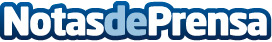 Eugen Indjic, Francisco Escoda y Christian Ibañez, profesores de cursos de piano de MPMusic.esEl curso de piano semipresencial y online, de MPMusic.es contará este año como profesores  con Eugen Indjic (Discípulo de Arthur Rubinstein y uno de los pianistas más importantes del mundo), Francisco Escoda Patrón (Profesor de la Schola Cantorum de París) y Christian Ibáñez Ferrer (Profesor de Piano del Conservatorio Profesional de Música de Valencia y presidente de la Asociación Española de Psicología de la Música y la Interpretación Musical). Se iniciará en noviembre de este año hasta junio de 2019

Datos de contacto:Felipe GarciaDirector Educativo0034 697985052Nota de prensa publicada en: https://www.notasdeprensa.es/eugen-indjic-francisco-escoda-y-christian Categorias: Nacional Música Educación Cursos http://www.notasdeprensa.es